Праздник в старшей группепосвященный Дню 8 Марта «Волшебные конфеты для мамы»Ведущий: Сегодня у нас так уютно, как дома,Смотрите, как лиц много в зале знакомых,К нам мамы пришли – рады видеть всех вас!И праздник весёлый начнём мы сейчас!Дети читают стихи.1. Солнце ярко светит людямВ этот праздничный денек,«Динь-динь-динь! » - поют сосульки,И смеется ветерок.Ручейки бегут, резвятся,Лес очнулся ото сна,Птицы в воздухе кружатся:«Чик-чирик! Пришла весна! »           2. Этот праздник все мы любим,              Праздник бабушек и мам.              Он весной приходит к людям              И улыбки дарит нам!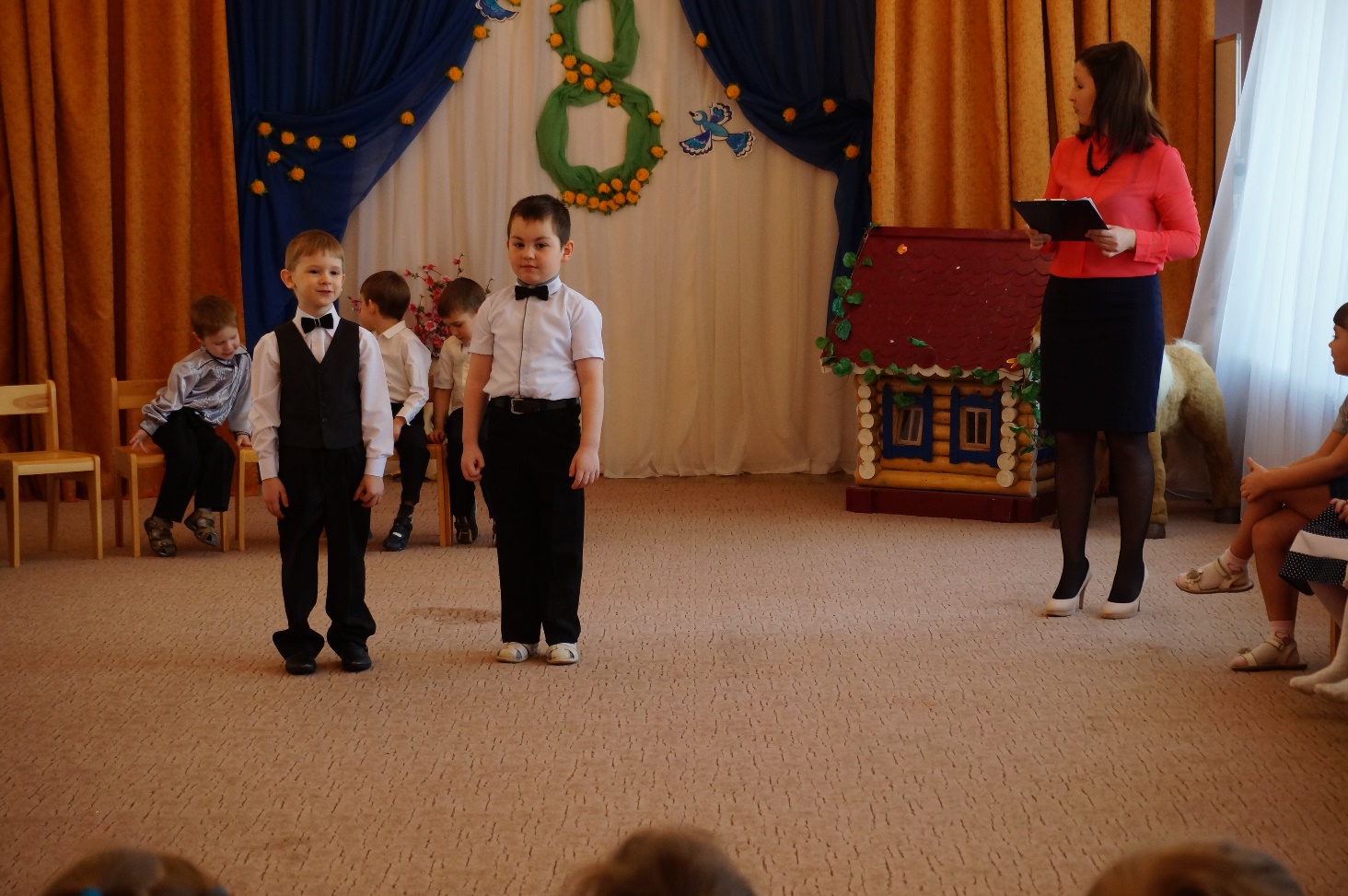 3. Если спросят: «В целом свете, что всего милей? »Я отвечу, что улыбка мамочки моей!«Что нас светом согревает, как сама весна? »Я отвечу: «Ну, конечно, мамины глаза! »Если спросят: «В целом свете, что всего добрей? »Я отвечу: «Это руки мамочки моей! »«Кто нежней всех в целом мире смотрит на меня? »Я отвечу: «Ну, конечно, мамочка моя! »Песня: «Под крышами ломается сосулек бахрома »Дети садятся на стульчики.Ведущий: Яркий лучик солнечный заглянул в окошкоИ оставил в комнате светлую дорожку.По дорожке мы пойдем и в любой заглянем домВместе с вами мы узнаем, как встречают праздник мамин.(смотрит в окошко и делает вид, что кого-то видит)Вот я вижу: папа с сыном собрались по магазинам,Сумки взяли во-о-от такие!А серьезные какие!Купят много сладостей к мамочкиной радости!Ребенок:. А в квартире номер 5, в доме номер 20,Папа, дедушка и внук дружно прибираются.Пылесос гудит, как робот, пыль глотает длинный хобот,Мама скажет: «Чистота! » Мама скажет: «Красота! »Ведущий: (обращает внимание на стол у центральной стены, на котором стоит ваза с цветами, лежит коробка с конфетами.)Ну, а здесь уже порядок!Чудный розовый букет и открытка –милым мамам поздравленье и привет,А в коробочке – конфеты! Для кого? Скажите, дети?Верно, мамам угощенье, угощенье – объеденье!2 Вед. Так, так, так, посмотрим. На коробке надпись.Да эти конфеты не простые, а волшебные!Посмотрите (читает надпись)«Съешь конфету – и желанье загадай,Все исполнится в одно мгновенье!И, поверьте, сразу, в тот же миг,Станет радостным, веселым настроенье! »Вот интересно! Ну что, кто первым попробует эти замечательные конфеты!(подходит к мамам «угощает» конфетой маму ______________)1 Мама. Я так хочу, чтоб мой сынишкаБесстрашным, смелым рос мальчишкой,Чтобы защитником он рос,По пустякам не лил чтоб слез!(разворачивает съедает)Ведущий: Я с радостью раскрою вам секрет:Всё! Рёвушек-мальчишек в группе нет,Да и для слез нет никаких причин-Взгляните все на истинных мужчин!Ребенок:. Все мальчишки всей страныБыть отважными должны,Чтоб границы охранялись,Чтобы мамы улыбались,Чтобы не было войны.Ребенок:. Не заплачет пограничникИ ракетчик не захнычет,Даже если упадет и коленку расшибет,Потому что синяки – для солдата пустяки!Песня: «Когда я вырасту большим»????Ведущий: Ну, что убедились, дорогие гости, что конфеты волшебные?Я хочу угостить следующую маму. (Подходит к маме Мельниковой Насти, она берет конфету, и загадывает желание)2 Мама. На кухне дел порой невправорот,Для супа кто горох переберет?Ведь Золушки лишь в сказках и бывают,А мамам хочется, пусть дочки им скорее помогают.(съедает конфету)(Выходят девочки)Девочка: У меня большая стирка!Мне белье стирать не лень,Я в корыто лью водицы и стираю целый день!В мыльной пене, в мыльной пене,Станет чистым всё бельё!Постираю и поглажу даже платьице своё,Если, мама, ты захочешь, постираю и твоё!Девочка:А другая дочка – чудо!Перемыла всю посуду,Накормила Мурку-кошку,Хоть сама-то ещё крошка,Трудится, старается…Вам такая нравится?Девочка:. Мы немножко подрастем - тоже будем мамы,Шить, вязать, варить, стирать, научимся мы сами,А пока мы подрастаем в «дочки – матери» играем!Ведущий А теперь соревнование:«Золушки и храбрые портняжки»Девочки будут перебирать горох и фасоль,а мальчики мелкие и крупные пуговицы.Ведущий А сейчас ребятки, слушайте загадку:Кто расскажет сказку внучке, платье новое сошьет.Угостит печеньем сладким и частушки пропоет,Поиграет в «ладушки», испечет оладушки.Кто же это? Ну, конечно, бабушка!Мы снова угощаем мам конфетами. (угощаем конфетой маму Вики Некрасовой)3 Мама. Мне очень – очень хочется, поздравить мамочку мою.Пускай она уже не молодая, но очень я её люблю. (съедает конфету)Ведущий. И это желание может легко исполнится.Девочка:. У бабулей тоже праздник.Поздравляем! Поздравляем!В праздник бабушек любимыхУдивляем! Удивляем!5 дев. Я милую бабулю крепко обнимуДля нее сегодня веселоЯ песенку спою.Песня: «Бабушка-лучшая подружка».Ведущий У меня тоже есть тайное желание. Можно и мне съесть конфету.Я хочу, чтоб в нашей группе дети никогда не ссорились, а дружили друг с другом, и мальчики не обижали бы никогда девочек.(Выходят мальчики)1 мальчик. В наше группе, видно всем, мало девочек совсем.Все они нас ниже ростом, с нами им не так уж просто.2 мальчик. Мы порой не замечаем, как девчонок обижаем,И игрушки отнимаем, и за бантики таскаем.И за все, в чем виноваты, вы простите нас, девчата,Не держите зла на нас, всё равно мы любим вас!3 мальчик. Подарим девочкам весь мир, загадочный, большой,Пусть дружат девочки всегда с тобою и со мной!4 мальчик. И мы не будем обижать девчонок никогда,Посмеет вдруг обидеть кто – смотри, держись тогда!Танец – приглашение.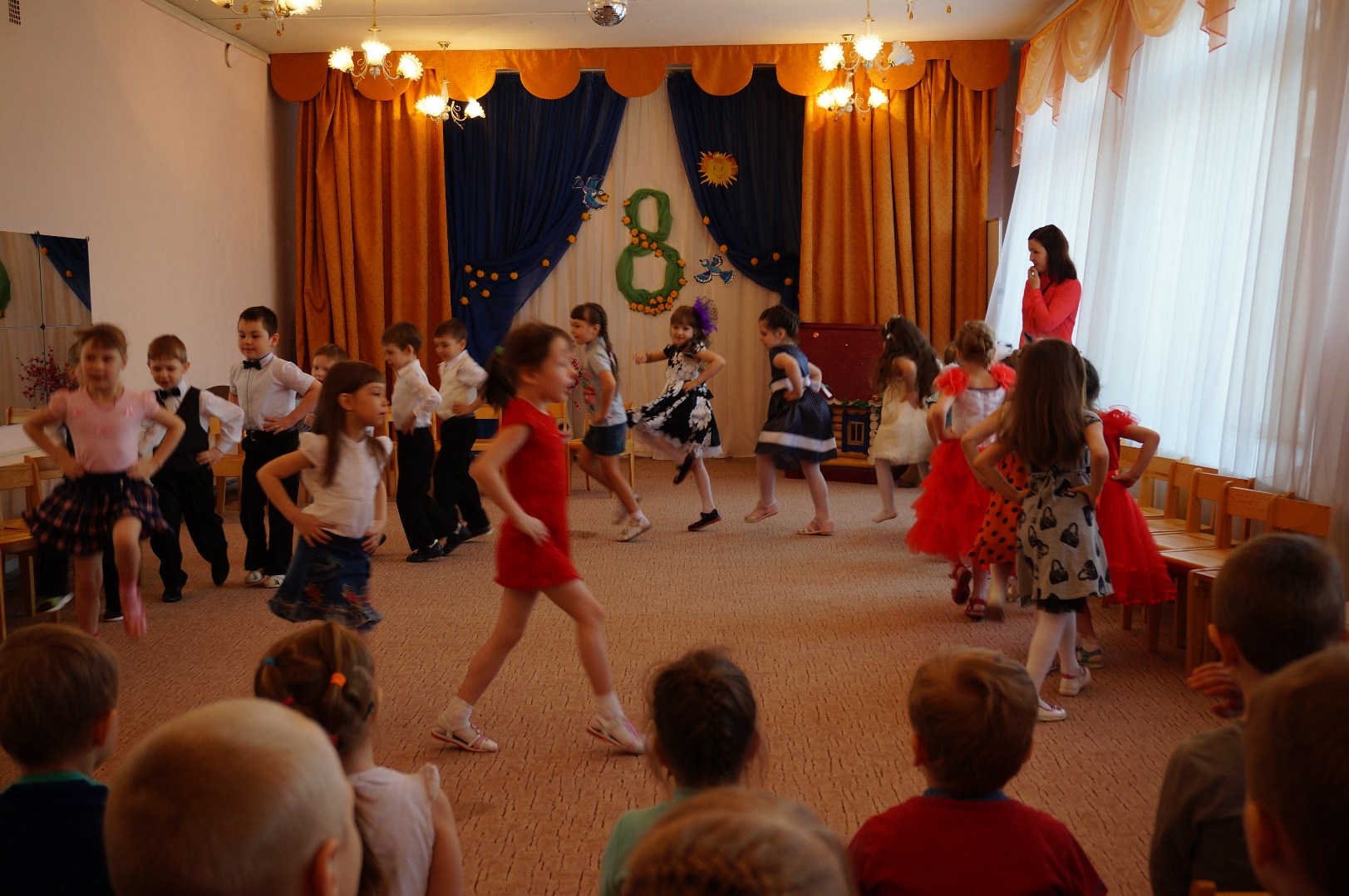 Ведущий В нашей коробке остались ещё конфеты, а значит, может исполниться ещё одно желание. (Подходит к маме Гуриновой Леры, берет конфету) .Мама. Когда я маленькой была, из соски молочко пила,И кашу манную я ела… - Как быстро время пролетело!Нельзя ли в детство заглянуть, хотя б на несколько минут.(съедает конфету)Ведущий Конечно, сегодня всё исполнится. тРаз, два, три, и вот вы уже снова девочки, Маши, Надюши, Юлечки, Светочки…«Пора завтракать! » - приглашают вас ваши «мамочки» к столу.4 Мамы выходят и садятся за стол, их 4 дочки, несут нагруднички, одевают их на «дочек», затем дают погремушку и ложкой кормят их кашей манной. Чья «мама» быстрее накормит свою «дочку».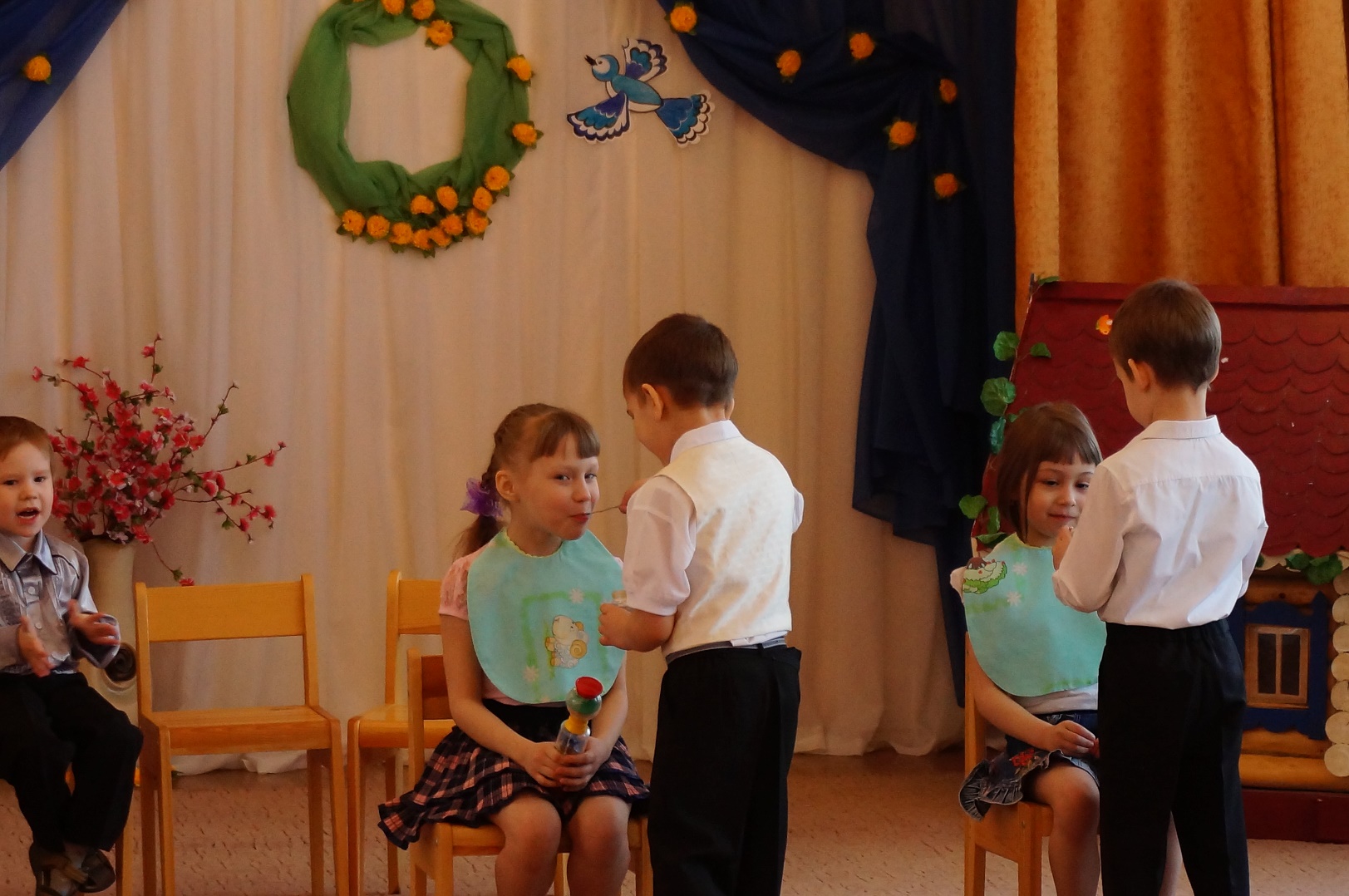 Ведущий А теперь пришло время подарков для мам. (дети выходят в коридор и возвращаются с цветами) .Ребенок: А подарки эти сами приготовили для мамы,Мы старались, мы трудились, их сажали, не ленились.Ребенок. Посмотрите, вот цветы небывалой красоты.Хороши и для подарка, хороши и для души.Ребенок Как хорошо, как весело, как рады все кругом.Давайте про цветочки мы песенку споём.Песня: «Я беленький подснежник для мамы принесу»Ведущий. Много было в коробке конфет. В каждой спрятан был секрет.А сейчас на дне коробки, лишь одна лежит конфетка.Но конфета не простая, необычная такая.В руки ты её возьмешь- сразу в сказку попадешь.- Кто желает попасть в сказку? (даю конфету кому-нибудь съесть из мам) .2 Вед. Глазки закрывайте, в сказку попадайте.(в зал вносится избушка на курьих ножках, появляется Баба Яга) .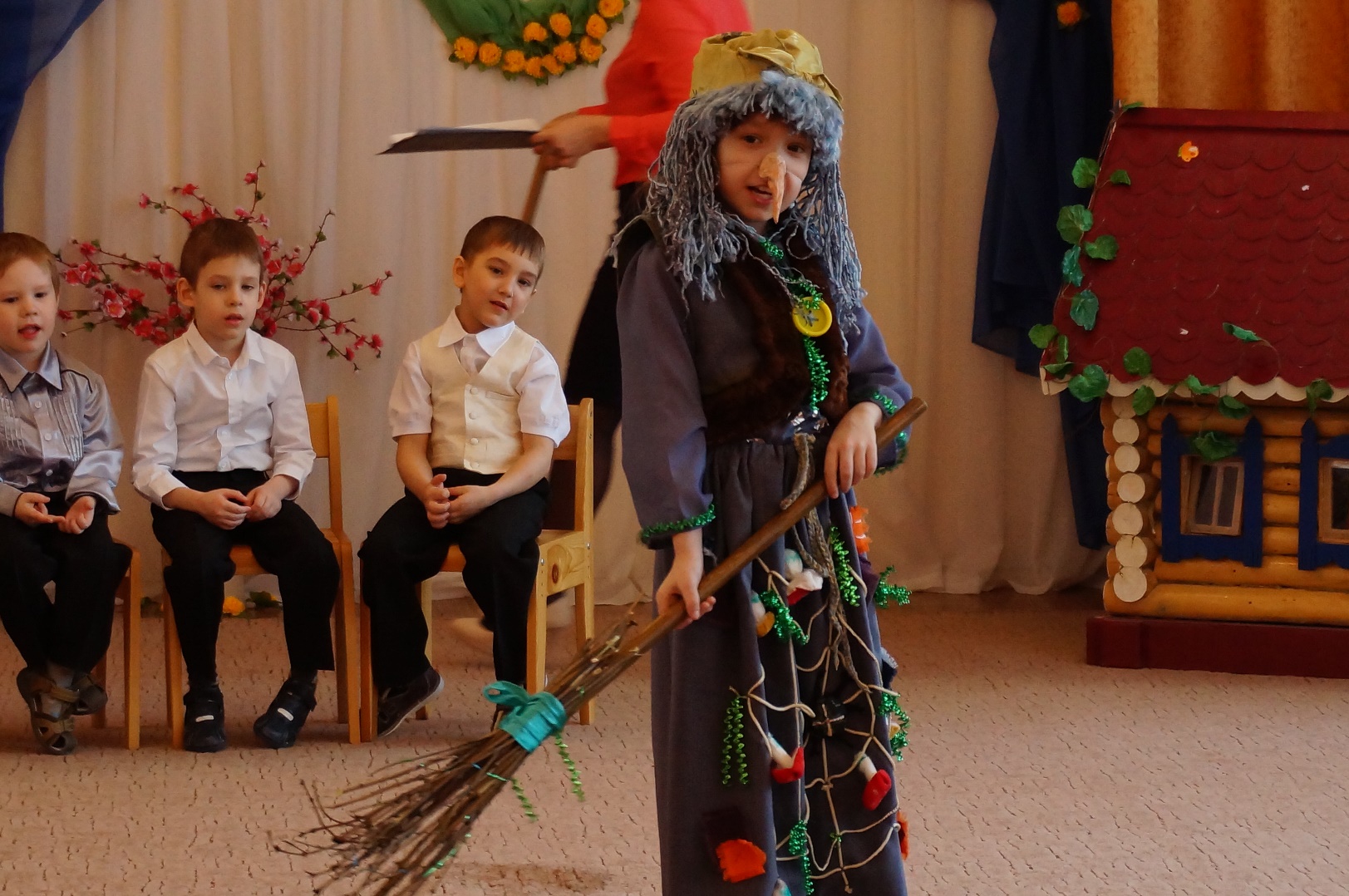 Баба-Яга. Я старушка бедная, я совсем не вредная.. Жизнь моя тоскливая, я ведь не красивая.Юбочка порвата, фартучек в заплатах.В стареньких хожу пальто,Не любит меня никто.Ой, ей, не любит меня никто.Ой, че это? (принюхивается) Чую я, чую, нечистым духом пахнет… Никак сам Кощеюшка пожаловал! Ой, мамочки! А я ж ещё не при наряде! (убегает в избушку) .(в зал под песню «Есаул» на деревянной лошадке появляется Кощей, останавливается около избушки)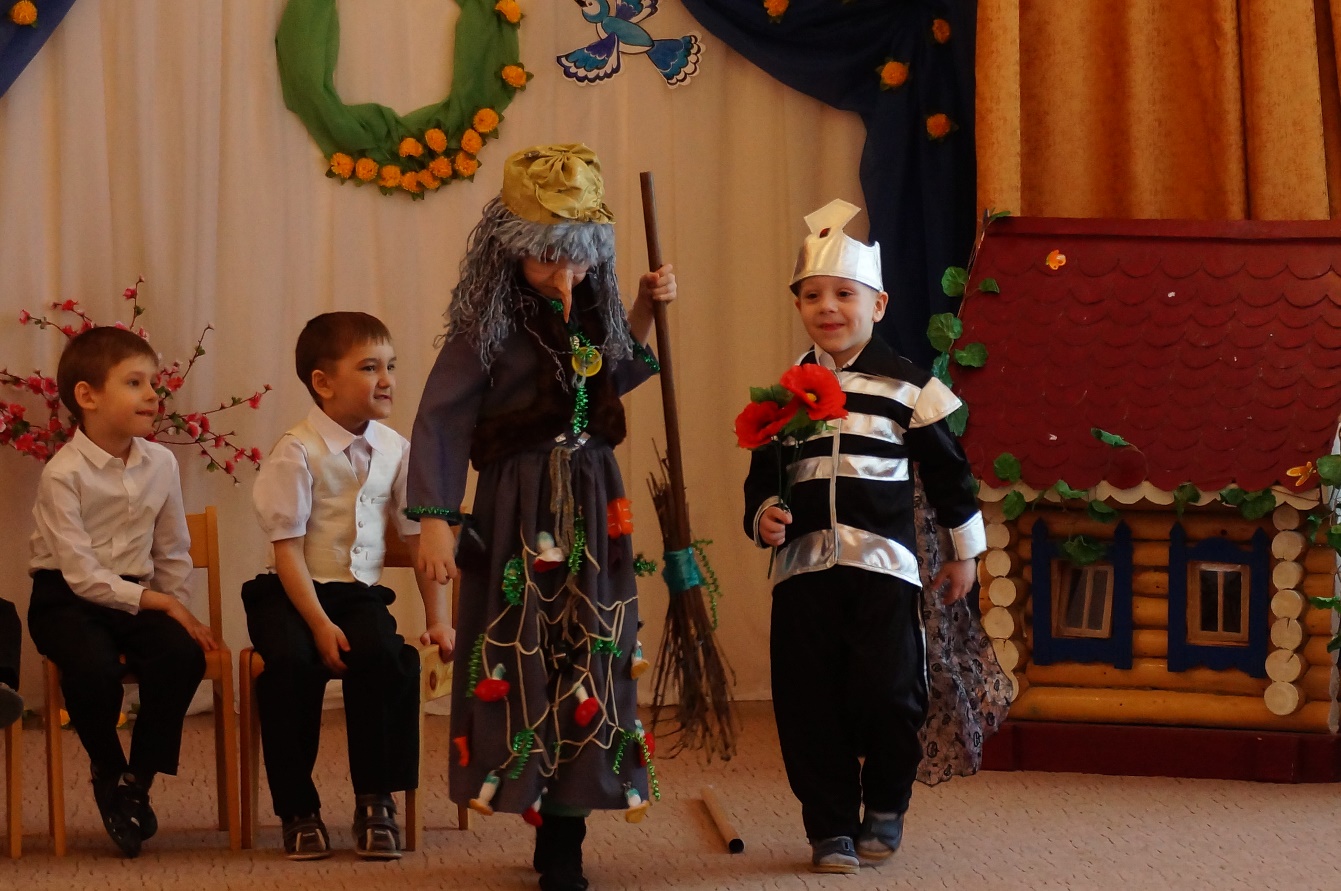 Кощей. Тпру, деревянная-окаянная, стоять (достает из-за пазухи цветок, расправляет его) Бабулечка - Ягулечка! Выходи!Ведущий Ну, чаво, чаво, разорался?Кощей. С праздником тебя, Бабулечка, с днем 8 марта! (дарит цветок) .Баба-Яга. (растерявшись) Ох, ты… вот тебе на! А я уж думала, что про меня старую, давно позабыли, что никтошеньки и не помнит, что и я когда-то женщиной была и даже того, слыла почти красавицей!Кощей. Да ну – у – у?Баба-Яга. В меня все лешие да водяные влюбленные ходили!Кощей. А ты с тех пор мало изменилась: всё такая же … красавица!Баба-Яга. Красавица? А почто тогда мною деток малых пугают. Кощей. Нет, не про тебя это, про другую Ягу. Мало ли их тут в лесу развелось.Ты у нас не такая, ты у нас другая. Чего ты грустишь? Аль чаво ещё случилось, часом ты не заболела?Баба-Яга. Здесь вот какое дело… А ты никому в лесу не расскажешь?Кощей. Да забодай меня комар, не расскажу!Баба-Яга. Я тут, Кощеюшка, детишкам в садик письмецо написала.Кощей. Да неужто? В садик? Ну, и чаво писала –то?Баба-Яга Приглашаю в гости к чаю, без детишек, я мол, скучаю…Кощей. В гости к чаю? Эх, хорошо ты это придумала, хорошо!Баба-Яга Хорошо – то, хорошо, да ничего хорошего.Кощей. Как это?Баба-Яга. Так это! Жду-жду, а их все нет и нет… Не нужна им бабка старая, кривая –косая, не хотят видеть меня а-а-а (плачет) .Кощей. Это как это «не хотят»(показывает в сторону детей) глянь –кА, Яга, а это кто к нам в лес пожаловал?Б. Я. (продолжает плакать) Да кто ж в лес наш пожалует? Мыши летучие, да гады ползучие! .А-а-а. (утирается подолом фартука)Кощей. Да глянь, говорю!Б. Я. (поднимает глаза) Ой, наваждение какое? Хто это?Кощей. Хто-хто? Детишки к тебе пожаловали, вот кто! Встречай их!Б. Я. Ах, вы, мои ладненькие,Ах, вы, мои складненькие!Не забыли вы старушку,Заглянули вы в избушкуВсех вас очень я люблю,Крепким чаем напою,Посажу я вас рядком,Угощу всех крендельком!Пусть узнают все на свете,Что добрее меня нету!Ребенок. Как хорошо, как веселоКак рады все кругомДавайте мы для бабушкиПесенку споём.Песня: «Здравствуй, Бабушка Яга! »(Баба Яга выносит детям сладости к чаю)Б. Я. А у меня есть ещё одна конфета.А можно, я тоже попробую её и в честь праздника загадаю своё желание?Солнца, улыбок, чистого неба,Первых цветов на проталинках снега,Счастья, здоровья, конечно, любви,Всем вам желаю в праздник Весны!Подарков, конфет и цветов – настоящихПусть всё в нашей жизни будет – блестяще!Ведущий. А сейчас мы приглашаем всех наших гостей в круг –станцевать вместе с нами!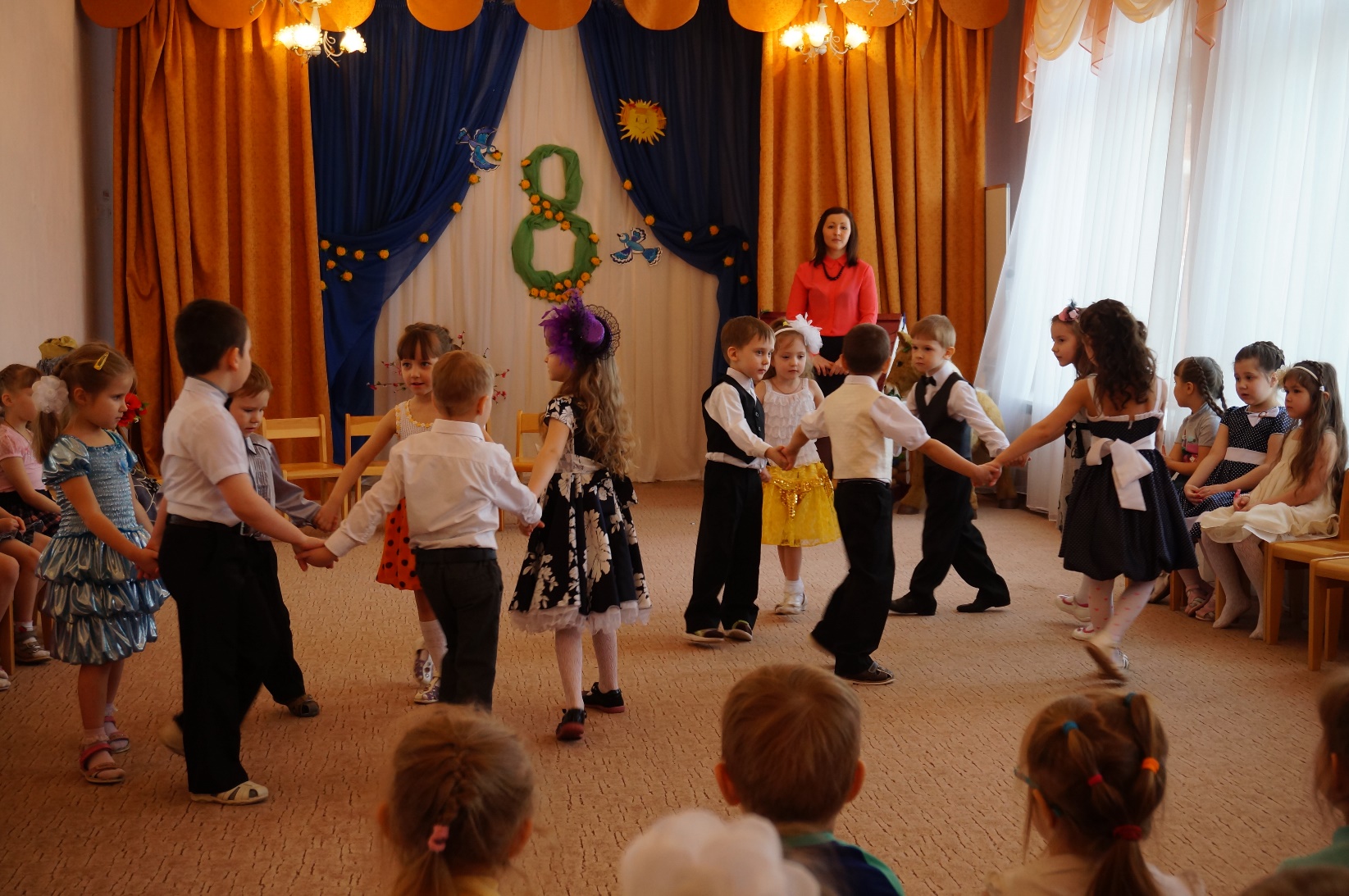 